                  Místní akční skupina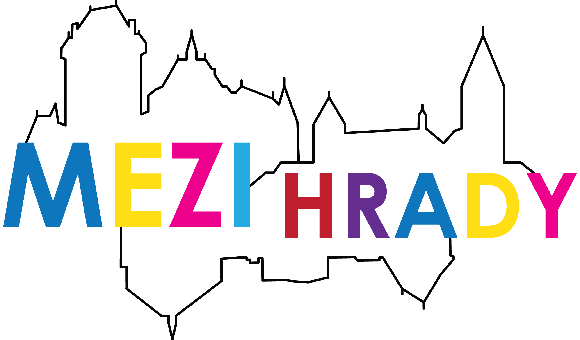 3.1.3. Specifické cíle a opatřeníKlíčová oblast 1: Řízení a ekonomikaStrategický cíl 1: Kvalitní řízení rozvoje území a konkurenceschopná místní ekonomikaKlíčová oblast 3: Veřejný prostorStrategický cíl 3: Zlepšení podmínek pro život v regionu2.17 Analýza problemů a potřebObyvatelstvoCharakteristiky obyvatelstva MAS Mezi Hrady vykazují v celkovém hodnocení spíše pozitivní hodnoty. Do budoucna je nutné přijmout příslušná opatření za účelem zvýšení přirozeného přírůstku obyvatel a snížení indexu stáří. Zároveň je třeba průběžně dohlížet a přijímat opatření vedoucí ke zvyšování kvality života a atraktivity regionu (jako preventivní kroky pro odliv obyvatel).V této oblasti mají obce pro budoucí rozvojové období požadavky zejména v rámci zlepšování zázemí pro rozvoj vzdělanosti obyvatelstva a rozvoje společenského a kulturního života a zlepšování celkových podmínek pro zvyšování kvality života obyvatel v regionu, což bylo zjištěno prostřednictvím dotazníkového šetření se zástupci obcí.Školství a vzdělávání lze podpořit z IROP SC 2.4, dále z PRV z článku 20, podpora volnočasových aktivit možná taktéž z PRV z čl. 20, případně jako součást komunitní činnosti z OP Z 2.3.1 a IROP 2.1. nebo 4.1.Technická infrastrukturaS výjimkou malých sídel (Žloukovice, Stradonice) mají vodovod všechny obce. Některé části vodovodů již vykazují známky zastarávání.Čištění odpadních vod je základním požadavkem na kvalitu vod, a tudíž i celkovou kvalitu prostředí v MAS. Ačkoli se problém dotýká celého regionu MAS, je třeba jej řešit pro každou obec zvlášť (z důvodu profilu terénu, vodoteče). Problémy jsou zpravidla technicky řešitelné. Překážkou bývá nedostatek financí. Ze 20 obcí je 15 plynofikováno. Ostatní obce většinou plánují plynofikaci v dlouhodobějším výhledu realizace do roku 2017. Překážkou je ve většině případů nedostatek financí.DopravaVzhledem k obtížné obslužnosti veřejnou hromadnou dopravou převažuje v regionu doprava silniční. Silniční síť nepropojuje všechny obce navzájem. Jejím úskalím je zejména nevyhovující technických stav některých komunikací a přilehlých chodníků či přímo absence chodníků, což ohrožuje bezpečnost chodců.V regionu existuje síť cyklostezek a cyklotras, která podporuje jednak cyklistickou dopravu, jednak rozvoj cyklistického cestovního ruchu. Vybudované cyklotrasy a cyklostezky však nepropojují všechny obce.Na základě šetření mezi zástupci obcí byly zjištěny požadavky obcí zejména na budování kanalizací, plynovodů, rekonstrukce vodovodů, místních komunikací, rekonstrukce a výstavbu chodníků a parkovacích míst, rozšiřování sítě cyklostezek apod.Bezpečnost v dopravě a rozšíření sítě cyklostezek lze podpořit z IROP, SC 1.2   BydleníRůst hodnoty kvalitního životního prostředí a atraktivity malých sídel v zázemí velkých měst se pozitivně projevil i v zájmu o bydlení v mikroregionu. Snižuje se neobydlenost bytového fondu, řada objektů využívaných dříve pouze k rekreaci se trvale obydluje, staví se i nové byty, a to formou vestavby, dostavby i nové individuální výstavby. Nepříznivá věková skladba a nízké přírůstky přirozenou měrou přitom stále negativně ovlivňují celkovou bilanci počtu obyvatel v některých obcích (Hředle, Otročiněves). V některých případech vykazuje bytový fond známky zastarání.Lze usuzovat, že byty, které byly dokončeny, příp. zrekonstruovány po roce 2001 (tzv. nová bytová výstavba), jsou obydleny, a to vyšším počtem osob na jednu obývanou místnost. Z toho vyplývá, že trh bytové výstavby není zcela nasycen. V rámci zvyšování kvality života a životní úrovně obyvatel bude dále aktuální poptávka po nových, případně zrekonstruovaných bytových jednotkách.Kroky, které budou podnikány k rozvoji bydlení v regionu, by měly respektovat zachování venkovského charakteru zástavby obcí. Tento požadavek vyplývá ze skutečnosti, že většina obcí MAS je součástí CHKO Křivoklátsko.V území Mas je potřeba vytvářet i sociální bydlení pro zdravotně postižené nebo oběti domácího násilí, neúplné rodiny - matky či otce samoživitele a další ohrožené skupiny s nízkými příjmy, toto bydlení v území úplně chybí.Problém nedostatku bydlení pro sociálně slabé či vyloučené osoby lze podpořit z IROP SC 2.1. a 4.1.Sociální služby a vybavenost obcí. V oblasti dnešních základních potřeb není území MAS zcela saturováno. Požadavky na vybavenost obcí se budou dále vyvíjet s ohledem na změny věkové struktury obyvatel, v návaznosti na rozšiřování podnikatelských aktivit apod. V celém území MAS se například nenachází žádná lékárna.Sídlo či provozovna sociálních služeb v území naprosto chybí. Je zde naléhavý požadavek ze strany obcí o zajištění pečovatelských služeb pro občany se sníženou sebeobslužností. Požadavky na rozvoj vybavenosti se budou dále vyvíjet s ohledem na změny věkové struktury obyvatel, v návaznosti na rozšiřování podnikatelských aktivit ve formě sociálních služeb a sociálního podnikání, zvláště terénní pečovatelské služby apod. Na základě dotazníkového šetření mezi zástupci veřejného sektoru byly identifikovány objekty převážně ve vlastnictví obcí, které by po rekonstrukci byly vhodné k poskyt vybudování středisek sociálních služeb či aspoň základen pro terénné sociální služby, které v území zatím chybí. Jedná se především o budovy ve vlastnictví obcí v některých případech přímo budovy obecních úřadů.Rozvoj sociálních služeb pomůže řešit financování z IROP SC 2.1, 4.1 a OP Z 2.3.1. Životní prostředíOchrana životního prostředí v regionu se řídí jednak zákonnými požadavky a zároveň musí respektovat koncepci ochrany krajiny a prostředí v rámci zařazení území do CHKO. Kroky vedoucí k ochraně ŽP respektují také existenci dalších chráněných pásem (národní přírodní rezervace, přírodní parky, Ptačí oblasti, Natura 2000) v místech jejich výskytu.V současné době se uvažuje o vyhlášení Národního parku Křivoklátsko. Pokud by k takové situaci došlo, stala by se pravidla pro ochranu životního prostředí i samotný život v regionu mnohem přísnější. V tomto případě by bylo nutné respektovat také Plán péče Národního parku Křivoklátsko.Výstupem šetření mezi zástupci obcí je několik konkrétních požadavků na další rozvoj v dané oblasti, které navazují na výše uvedená zjištění. Jedná se zejména o revitalizaci veřejného prostoru a veřejné zeleně, realizaci protipovodňových opatření, zkvalitnění odpadového hospodářství apod.Problém revitalizací veřejných prostor a potřeb budování protipovodňových a protierozních opatření lze řešit částečně OPŽP a PRV. Život v obcíchSpolečenský život je v regionu hojně rozvíjen a podporován. Vyplývá to z existence mnoha spolků, sdružení a sportovních oddílů, které zajišťují nebo se podílejí na realizaci velkého množství pravidelných společenských, kulturních a sportovních akcí.Nedostatky v této oblasti tedy nespočívají v neexistenci společenského života jako takového, ale jsou zřetelné v oblasti základny společenského, kulturního a sportovního života v regionu.V řadě obcí chybí společenské/kulturní domy/sály nebo jsou v krajně nevyhovujícím stavu. Zároveň se některé obce setkávají s absencí prostor pro setkávání a svolávání obyvatel. Některá sportovní zařízení či jejich zázemí jsou zastaralá, nevyhovují, nebo zcela chybí. Účel existujících sportovišť je převážně monofunkční, což nabídku sportovních aktivit omezuje.Požadavky na rekonstrukce a výstavbu dětských hřišť, sportovišť a jejich zázemí, kulturních a společenských domů a další infrastruktury pro volnočasové aktivity vyplývají také z provedeného šetření mezi zástupci veřejnosti z regionu.Podpora volnočasových aktivit je možná v rámci PRV článku 20, dále jako součást komunitní činnosti z OP Z 2.3.1 a IROP 2.1. nebo 4.1. Dětská hřiště by šla částečně podpořit úpravou venkovních prostor při navýšení kapacity mateřských škol z IROP 2.4., případně lze také z PRV z článku 20.Ekonomika vč. sociálního podnikání. Při zajišťování stabilní ekonomické základny je rozhodující jednak její struktura, jednak vazba na přírodní, kulturně-historický a sociálně ekonomický potenciál regionu.Současná míra nezaměstnanosti na území MAS Mezi Hrady se nezdá být na první pohled příliš vysoká, zejména ve srovnání s jinými regiony České republiky. Avšak trend vývoje míry nezaměstnanosti ukazuje na její postupné zvyšování. V meziregionálním srovnání s okolními MAS je ve sledovaném území nejvyšší počet uchazečů na jedno volné pracovní místo. Znatelná je také vysoká vyjížďka obyvatel za prací všech obyvatel MAS ve věku 15 – 64 let. Z toho důvodu je nutné zaměřit aktivity v regionu mimo jiné na snižování míry nezaměstnanosti, a to prostřednictvím zkvalitňování místního ekonomického prostředí (zvyšování vzdělanosti, přilákání strategických investorů, podpora místních podniků a podnikatelů apod.).Historický zemědělsko-průmyslový charakter regionu přetrval do 90. let. V tomto období byla velká část pracovních míst vytvořena průmyslem a stále nižší podíl pracovních míst nabízelo zemědělství. Koncem 90. let se, stejně jako v ostatních částech republiky, stal stěžejním sektorem terciér, tedy poskytování služeb, jehož převaha přetrvává dodnes.Zemědělci mají v regionu vzhledem k vysokému podílu zemědělské půdy dobrou základnu, ale chybí jim modernější a výkonnější technika k obdělávání půdy a stav zemědělských staveb je ve větší míře v kritickém technickém stavu. Byly zaznamenány požadavky i na výstavbu nových zemědělských staveb (stáje, seníky, hnojiště, silážní jámy). V území jsou zastoupeny převážně samostatně hospodařící zemědělci a malé rodinné farmy). Z hlediska právní formy v území MAS převažují živnostníci. Ti jsou zastoupeni také v místní řemeslné výrobě, kdy lze nalézt poměrně běžná řemesla jako malíře nebo truhláře, ale i řemesla, která již téměř vymizela (hrnčíř, umělecký kovář, řezbář, sedlář).Oblast ekonomiky je nutné podporovat rovnoměrně. Na jedné straně je nezbytná podpora živnostníků a malých a středních podnikatelů, kteří mají v regionu nezastupitelnou funkci a tradici, kdy předmětem jejich činnosti bývá zpravidla výroba a dodávání zboží a služeb koncovým zákazníkům – obyvatelům MAS Mezi Hrady.Na druhé straně nelze opomenout podporu rozvoje stávajících podniků a zakládání nových podniků většího významu. Důvodem je schopnost těchto podniků nabídnout práci většímu počtu osob a zásadním způsobem tak přispět ke snižování nezaměstnanosti v regionu.Šetřením v území byl zaznamenán zájem o podporu, vzniku a rozvoje sociálních podniků. Jedná se o aktivity, které umožní sociálně vyloučeným osobám a osobám ohroženým sociálním vyloučením vstup na trh práce a do podnikatelského prostředí. Podpora by neměla být chápána pouze jako dotace na zřízení pracovních míst pro znevýhodněné zaměstnance, ale jde o investiční podporu vznikajících a udržitelných podnikatelských aktivit, které budou nadále ověřovat a rozvíjet koncept a principy sociálního podnikání. Mělo by docházet k vytvoření nových pracovních míst pro osoby ze znevýhodněných cílových skupin. Třetím směrem podpory jsou zemědělci. Jednak poskytují zákazníkům místní produkty, jejichž atraktivita na trhu v posledních letech výrazně stoupla, čímž přispívají k rozvoji místní ekonomiky. Charakter obcí MAS Mezi Hrady je ve většině případů původně zemědělský, s výrazným zastoupením zemědělských usedlostí. Podpora a rozvoj zemědělství proto přispívá k zachování původního charakteru regionu jako zemědělské krajiny.Rozvoj ve všech třech směrech by měl být účelný a měl by přispívat ke snižování nezaměstnanosti v regionu.Podporu v nezaměstnanosti lze řešit financováním z IROP SC 2.2, 4.1. a OPZ 2.3.1 nebo podporou zemědělské činnosti z PRVŠkolstvíVzdělávání je v daném území zajišťováno pouze mateřskými a základními školami. Do středních škol a odborných učilišť vyjíždí žáci a učni zejména do Berouna, Kladna nebo Prahy, vysokoškolští studenti pak zejména do Prahy a Plzně. Zřizování středního školství v regionu by nebylo efektivní a hospodárné.Kapacita základních škol není pro dané území hodnocena jako zcela dostačující. Základní školy se nacházejí pouze v devíti z celkového počtu dvaceti sledovaných obcí, které se tak stávají spádovými oblastmi pro poskytování základního školství. Nedostatky jsou spatřovány také v nevyhovujícím technickém stavu budov škol. Obce často požadují rekonstrukce budov ZŠ včetně střech a zajištění energetických úspor ve vytápění a zateplení škol.V případě mateřských škol se kromě požadavků na zlepšování technického stavu budov objevují zároveň zásadní požadavky na rozšiřování kapacity a služeb poskytovaných mateřskými školami (například Hýskov), které jsou v současné době pro potřeby místních obyvatel zcela nedostatečné.Obecně platí, že vyšší vzdělanost zvyšuje možnost uplatnění na trhu práce a potenciál lidských zdrojů v území. Vzhledem k uvedené skutečnosti je vedle klasického školství nezbytné zajišťovat pro místní obyvatele také další zájmové rozšiřující vzdělávání formou kurzů, workshopů, celoživotního vzdělávání apod.Školství a vzdělávání lze podpořit z PRV z článku 20, z  IROP SC 2.4, komunitní aktivity částečně z IROP SC 2.1, u cílových skupin i z OP Z 2.3.1. Programový rámec PRVIdentifikace Fiche:   Identifikace Fiche: Identifikace Fiche: Identifikace FicheSTRATEGI KOMUNITNĚ VEDENÉHO MÍSTNÍHO ROZVOJE2014 – 2020PrioritaSpecifický cílOpatření1A Veřejná správa a řízení1.1 Otevřená a efektivní veřejná správa1.1.1 Podpora zpracování strategických rozvojových plánů obcí1.1.2 Podpora zpracování územních plánů obcí1.1.3 Podpora projektů zaměřených na zpřístupnění veřejné správy obyvatelům1A Veřejná správa a řízení1.2 Koordinace činností v oblastech společného zájmu1.2.1 Podpora a rozvoj spolupráce jednotlivých aktérů, působících na venkově – spolupráce mezi veřejným, neziskovým a podnikatelským sektorem. 1.2.2 Podpora a rozvoj činnosti občanských aktivit1A Veřejná správa a řízení1.3 Zlepšení informovanosti obyvatelstva a propagace regionu1.3.1 Podpora nástrojů pro informování obyvatel1.3.2 Podpora nástrojů propagace regionu (webové stránky aktérů místního regionálního rozvoje apod.)1B Místní ekonomické prostředí1.4 Strategické investice1.4.1 Podpora vyspělých technologií a inovativního podnikání1.4.2 Podpora regionální výroby1.4.3 Podpora projektů zaměřených na přilákání klíčových investorů do regionu1B Místní ekonomické prostředí1.5 Zvyšování konkurenceschopnosti zemědělství1.5.1 Podpora výstavby, rekonstrukce a zvyšování kapacity místních zemědělských podniků.1.5.2 Podpora zpracovatelských technologií zemědělských produktů. 1.5.3. Investice do nezemědělských činností. 1B Místní ekonomické prostředí1.6 Rozvoj mikro, malého a středního podnikání vč. sociálních podniků 1.6.1 Podpora výstavby, modernizace, rekonstrukce, zakládání a rozvoj mikro, malých a středních podniků.1.6.2. Podpora zakládání a rozvoje sociálních podniků.1.6.3. Podpora tvorby pracovních míst v sociálních podnicích.PrioritaSpecifický cílOpatření3A Podmínky pro život na venkově3.1 Trvalé zlepšování vzhledu a vybavenosti obcí3.1.1 Podpora komplexní revitalizace veřejného prostranství3.1.2 Podpora výstavby a rekonstrukce veřejného osvětlení3.1.3 Podpora zkvalitnění a rozvoje technické vybavenosti obcí (veřejný rozhlas, stroje pro údržbu veřejných prostranství apod.)3.1.4. Zakládání a revitalizace funkčních ploch a prvků zeleně v sídlech3A Podmínky pro život na venkově3.2 Trvalé zlepšování technické infrastruktury3.2.1 Podpora výstavby a rekonstrukce vodovodů, kanalizací a čistíren odpadních vod3.2.2 Podpora plynofikace obcí3A Podmínky pro život na venkově3.3 Kvalitní dopravní infrastruktura3.3.1 Podpora alternativních a bezpečných forem dopravy 3.3.2 Podpora výstavby a rekonstrukce místních komunikací3.3.3 Podpora rozvoje infrastruktury pro veřejnou dopravu (autobusové zastávky apod.)3A Podmínky pro život na venkově3.4 Protipovodňová opatření3.4.1 Podpora revitalizací rybníků, nádrží a vodních toků, zprůtočnění koryt toků a přilehlých niv, zlepšení rozlivů, vybudování suchých poldrů3.4.2 Podpora rozvoje informačních, hlásných, předpovědních a výstražných systémů, zpracování digitálních povodňových plánů3A Podmínky pro život na venkově3.5 Regenerace a rekultivace nevyužívaných stavebních objektů3.5.1 Podpora rekultivace prostranství s nevyužívanými stavebními objekty3B Kulturní dědictví3.6 Zlepšování stavu movitých i nemovitých památek regionálního a místního významu3.6.1 Investice do uchování a rozvoje kulturních a historických památek místního významu (nemovitých, movitých a technických památek)3.6.2 Investice do uchování a rozvoje sakrálních staveb3B Kulturní dědictví3.7 Využití staveb kulturního a historického významu pro nové účely3.7.1 Podpora aktivit vedoucích ke změně účelu využití opuštěných a nevyužívaných staveb kulturního a historického významu3C Životní prostředí3.8 Zlepšování procesu třídění a ukládání odpadu3.8.1 Podpora budování a modernizace prostor pro ukládání a třídění odpadů – kontejnerová stání, sběrné dvory, třídící linky3.8.2 Podpora budování a modernizace prostor pro ukládání a zpracování biologického odpadu – např. malé kompostárny apod.3C Životní prostředí3.9 Snižování spotřeby energií3.9.1 Podpora zlepšování tepelně technických vlastností obvodových konstrukcí budov a dalších stavebních opatření3.9.2 Podpora vhodných forem vytápění a využívání odpadního tepla3C Životní prostředí3.10 Posílení přirozené funkce krajiny a ochrana ploch ohrožených erozí.3.10.1 Výsadba dřevin na nelesní půdě a zvýšení prostupnosti krajiny.3.10.2 Vymezení ploch ohrožených erozí a jejich stabilizace posilováním biodiverzity3.10.3 Podpora opatření k zadržování vody v přírodě a protierozní opatření3.10.4. Rekreační a relaxační funkce lesaNázev Fiche 1.5.1 Podpora výstavby, rekonstrukce a zvyšování kapacity místních zemědělských podniků.Vazba na článek Nařízení PRV Článek 17, odstavec 1, písm. a)Vymezení Fiche-	stručný popis FichePodpora je zaměřena na zvýšení celkové výkonnosti udržitelnosti a konkurenceschopnosti zemědělského podniku.Fiche přispívá k naplňování Programu rozvoje venkova Priority 2 Zvýšení životaschopnosti zemědělských podniků a konkurenceschopnosti všech druhů zemědělské činnosti ve všech regionech a podpora inovativních zemědělských technologií a udržitelného obhospodařování lesů, zejména prioritní oblasti 2A Zlepšení hospodářské výkonnosti všech zemědělských podniků a usnadnění jejich restrukturalizace a modernizace, zejména za účelem zvýšení míry účasti na trhu a orientace na trh, jakož i diverzifikace zemědělských činností.-	vazba na cíle SCLLDPřímá vazba:Specifický cíl:1.5. Zvyšování konkurenceschopnosti v zemědělství.Opatření:1.5.1   Podpora výstavby, rekonstrukce a zvyšování kapacity místních zemědělských podniků1.5.2   Podpora nákupu zemědělské technikyNepřímá vazba na opatření:1.6.1. Podpora výstavby, modernizace, rekonstrukce, zakládání a rozvoj mikro, malých a středních podniků. 1.7.2. Všestranná podpora vytváření nových a udržení stávajících pracovních míst.Oblasti podpory(Popis podporovaných aktivit dle SCLLD a jednotlivých specifických cílů/článků Nařízení PRV vycházející z potřeb území)Podpora zahrnuje hmotné a nehmotné investice v živočišné a rostlinné výrobě, je určena na investice do zemědělských staveb a technologií pro živočišnou a rostlinnou výrobu a pro školkařskou produkci. Podporovány budou též investice na pořízení mobilních strojů pro zemědělskou výrobu a investice do pořízení peletovacích zařízení pro vlastní spotřebu v zemědělském podniku.V rámci této Fiche nelze podpořit investice pro živočišnou výrobu týkající se včel a rybolovu. Investice pro rostlinnou výrobu se nesmí týkat obnovy nosných konstrukcí vinic, oplocení vinic a oplocení sadů. Podpora nemůže být poskytnuta na pořízení kotlů na biomasu.Definice příjemce dotaceZemědělský podnikatelVýše způsobilých výdajůmin. 50.000,-Výše způsobilých výdajůmax. 5.000.000,-Preferenční kritéria*(pro účely 19.2.1 se jedná o principy pro stanovení preferenčních kritérií)doba realizace – tento princip je vybrán z důvodu nastavení milníků plnění indikátorů v roce 2018, preferovány budou projekty s kratší dobou realizacePreferenční kritéria*(pro účely 19.2.1 se jedná o principy pro stanovení preferenčních kritérií)2.   využití stávajících budov – důvodem výběru tohoto principu je podpora obnovy chátrajících a nevyužívaných budovPreferenční kritéria*(pro účely 19.2.1 se jedná o principy pro stanovení preferenčních kritérií)3.   finanční náročnost – MAS chce podporovat spíše menší projektyPreferenční kritéria*(pro účely 19.2.1 se jedná o principy pro stanovení preferenčních kritérií)4.   nová pracovní místa – důvodem výběru tohoto principu je snížení nezaměstnanostiPreferenční kritéria*(pro účely 19.2.1 se jedná o principy pro stanovení preferenčních kritérií)5.   velikost podniku – bodově zvýhodněny budou především mikro, malé a střední podniky Preferenční kritéria*(pro účely 19.2.1 se jedná o principy pro stanovení preferenčních kritérií) 6.   inovace – inovativní projekt bude bodově zvýhodněn z důvodu naplňování horizontálních témat EU.Indikátory výstupů*-	číslo 93701-	název Počet podpořených podniků/příjemců.-	výchozí stav 0-	hodnota pro mid-term (r. 2018)-	cílový stavIndikátory výsledků*-	číslo94800-	název Pracovní místa vytvořená v rámci podpořených projektů (Leader)-	výchozí stav 0-	hodnota pro mid-term (r. 2018) 0-	cílový stavNázev Fiche  1.5.3. Investice do nezemědělských činností. Vazba na článek Nařízení PRV Článek 19, odstavec 1, písm. b)Vymezení Fiche-	stručný popis FichePodpora zahrnuje investice na založení a rozvoj nezemědělských činností. Fiche přispívá k naplňování Programu rozvoje venkova Priority 6 Podpora sociálního začleňování, snižování chudoby a podpora hospodářského rozvoje ve venkovských oblastech, zejména prioritní oblasti 6A Usnadnění diverzifikace, vytváření malých podniků a pracovních míst.-	vazba na cíle SCLLDPřímá vazba:Specifický cíl:1.5. Zvyšování konkurenceschopnosti zemědělství.Opatření:1.5.3. Investice do nezemědělských činností. Nepřímá vazba na opatření:1.6.1. Podpora výstavby, modernizace, rekonstrukce, zakládání a rozvoj mikro, malých a středních podniků.1.7.2. Všestranná podpora k vytváření nových a udržení stávajících pracovních mist.1.8.1. Podpora investic a rozvoj infrastruktury cestovního ruchu (ubytovací a stravovací zařízení) 1.8.2 Podpora služeb cestovního ruchu (informační centra, propagační materiály apod.) Oblasti podpory(Popis podporovaných aktivit dle SCLLD a jednotlivých specifických cílů/článků Nařízení PRV vycházející z potřeb území)Podporovány budou investice do vybraných nezemědělských činností dle Klasifikace ekonomických činností (CZ-NACE), C (Zpracovatelský průmysl s výjimkou činností v odvětví oceli, v uhelném průmyslu, v odvětví stavby lodí, v odvětví výroby syntetických vláken dle čl. 13 písm. a) NK (EU) č. 651/2014, a dále s výjimkou tříd 12.00 Výroba tabákových výrobků a 25.40 Výroba zbraní a střeliva), F (Stavebnictví s výjimkou skupiny 41.1 Developerská činnost), G (Velkoobchod a maloobchod; opravy a údržba motorových vozidel s výjimkou oddílu 46 a skupiny 47.3 Maloobchod s pohonnými hmotami ve specializovaných prodejnách), I (Ubytování, stravování a pohostinství), J(Informační a komunikační činnosti s výjimkou oddílů 60 a 61), M (Profesní, vědecké a technické činnosti s výjimkou oddílu 70), N 79 (Činnosti cestovních kanceláří a agentur a ostatní rezervační služby), N 81 (Činnosti související se stavbami a úpravou krajiny s výjimkou skupiny 81.1), N 82.1 (Administrativní a kancelářské činnosti), N 82.3 (Pořádání konferencí a hospodářských výstav), N 82.92 (Balicí činnosti), P 85.59 (Ostatní vzdělávání j. n.), R 93 (Sportovní, zábavní a rekreační činnosti), S 95 (Opravy počítačů a výrobků pro osobní potřebu a převážně pro domácnost) a S96 (Poskytování ostatních osobních služeb). V případě uvádění produktů na trh jsou na trh uváděny produkty, které nejsou uvedeny v příloze I Smlouvy o fungování EU, případně v kombinaci s produkty uvedenými v příloze I Smlouvy o fungování EU (převažovat musí produkty neuvedené v příloze I Smlouvy o fungování EU). V případě zpracování produktů jsou výstupem procesu produkty, které nejsou uvedeny v příloze I Smlouvy o fungování EU. Činnosti R 93(Sportovní, zábavní a rekreační činnosti)a I 56 (Stravování a pohostinství) mohou být realizovány pouze ve vazbě na venkovskou turistiku a ubytovací kapacitu.Definice příjemce dotacePodnikatelské subjekty (FO a PO) – mikro a malé podniky ve venkovských oblastech, jakož i zemědělci.Výše způsobilých výdajůmin. 50.000,-Výše způsobilých výdajůmax. 5.000.000,-Preferenční kritéria*(pro účely 19.2.1 se jedná o principy pro stanovení preferenčních kritérií)doba realizace – tento princip je vybrán z důvodu nastavení milníků plnění indikátorů v roce 2018, preferovány budou projekty s kratší dobou realizacePreferenční kritéria*(pro účely 19.2.1 se jedná o principy pro stanovení preferenčních kritérií)2.   využití stávajících budov – důvodem výběru tohoto principu je podpora obnovy chátrajících a nevyužívaných budovPreferenční kritéria*(pro účely 19.2.1 se jedná o principy pro stanovení preferenčních kritérií)3.   finanční náročnost – MAS chce podporovat spíše menší projektyPreferenční kritéria*(pro účely 19.2.1 se jedná o principy pro stanovení preferenčních kritérií)4.   nová pracovní místa – důvodem výběru tohoto principu je snížení nezaměstnanostiPreferenční kritéria*(pro účely 19.2.1 se jedná o principy pro stanovení preferenčních kritérií)5.   velikost podniku – bodově zvýhodněny budou především mikro, malé a střední podniky Preferenční kritéria*(pro účely 19.2.1 se jedná o principy pro stanovení preferenčních kritérií) 6.   inovace – inovativní projekt bude bodově zvýhodněn z důvodu naplňování horizontálních témat EU.Indikátory výstupů*-	číslo 93701-	název Počet podpořených podniků/příjemců.-	výchozí stav 0-	hodnota pro mid-term (r. 2018)-	cílový stavIndikátory výsledků*-	číslo94800-	název Pracovní místa vytvořená v rámci podpořených projektů (Leader)-	výchozí stav 0-	hodnota pro mid-term (r. 2018) 0-	cílový stavNázev Fiche3.10.4 Rekreační a relaxační funkce lesa. Vazba na článek Nařízení PRV Článek 25Vymezení Fiche-	stručný popis FichePodpora v rámci tohoto článku zahrnuje investice ke zvyšování environmentálních a společenských funkcí lesa podporou činností využívajících společenského potenciálu lesů. Podpora přispívá k naplňování Priority 4 Podpora obnovy, zachování a zlepšení ekosystémů závislých na zemědělství a lesnictví, zejména prioritní oblasti 4C Předcházení erozi půdy a lepší hospodaření s půdou, podpora má vedlejší efekt na prioritní oblast 4A Obnova, zachování a posílení biologické rozmanitosti, včetně oblastí sítě Natura 2000, oblastí s přírodními či jinými zvláštními omezeními a zemědělství vysoké přírodní hodnoty, i stavu evropské krajiny. -	vazba na cíle SCLLDPřímá vazba:Specifický cíl:3. 10. Posílení přirozené funkce krajiny a ochrana ploch ohrožených erozí. Opatření3.10.4. Rekreační a relaxační funkce lesa.Nepřímá vazba na opatření:1.8.1. Podpora investic a rozvoj infrastruktury cestovního ruchu. Oblasti podpory(Popis podporovaných aktivit dle SCLLD a jednotlivých specifických cílů/článků Nařízení PRV vycházející z potřeb území)Způsobilé pro podporu jsou projekty zaměřené na posílení rekreační funkce lesa,např. značení, výstavba a rekonstrukce stezek pro turisty (do šíře 2 m), značení významných přírodních prvků, výstavba herních a naučných prvků, fitness prvků. Podporovány budou též aktivity vedoucí k usměrňování návštěvnosti území, např. zřizování odpočinkových stanovišť, přístřešků, informačních tabulí, závor.Realizovat lze také opatření k údržbě lesního prostředí, např. zařízení k odkládání odpadků a opatření k zajištění bezpečnosti návštěvníků lesa, např. mostky, lávky, zábradlí, stupně.Projekty musí být realizovány na PUPFL s výjimkou zvláště chráněných území a oblastí Natura 2000. Žadatel na PUPFL, na které žádá o podporu, hospodaří podle platného lesního hospodářského plánu, nebo podle převzaté platné lesní hospodářské osnovy.Definice příjemce dotaceSoukromí a veřejní držitelé lesů a jiné soukromoprávní a veřejnoprávní subjekty a jejich sdružení.Výše způsobilých výdajůmin. 50.000,-Výše způsobilých výdajůmax. 5.000.000,-Preferenční kritéria*(pro účely 19.2.1 se jedná o principy pro stanovení preferenčních kritérií)doba realizace – tento princip je vybrán z důvodu nastavení milníků plnění indikátorů v roce 2018, preferovány budou projekty s kratší dobou realizacePreferenční kritéria*(pro účely 19.2.1 se jedná o principy pro stanovení preferenčních kritérií) 2.   finanční náročnost – MAS chce podporovat spíše menší projektyPreferenční kritéria*(pro účely 19.2.1 se jedná o principy pro stanovení preferenčních kritérií) 3.   provázanost s jinými aktivitami – zvýhodněny budou projekty, které jsou provázány s dalšími aktivitamiPreferenční kritéria*(pro účely 19.2.1 se jedná o principy pro stanovení preferenčních kritérií) 4.   inovace – inovativní projekt bude bodově zvýhodněn z důvodu naplňování horizontálních témat EUIndikátory výstupů*-	číslo 92702-	název Počet podpořených operací (akcí)-	výchozí stav 0-	hodnota pro mid-term (r. 2018)-	cílový stavIndikátory výsledků*-	číslo93001-	název Celková plocha (ha)-	výchozí stav 0-	hodnota pro mid-term (r. 2018)-	cílový stavNázev Fiche 1.2.1 Podpora a rozvoj spolupráce jednotlivých aktérů, působících na venkově – spolupráce mezi veřejným, neziskovým a podnikatelským sektorem. Vazba na článek Nařízení PRV Článěk 44Vymezení Fiche-	stručný popis FicheFiche je zaměřena na projekty spolupráce MAS. Projekty musí vykazovat hodnotu přidanou spoluprací tzn., že výstupy projektu by bez této spolupráce v takové podobě nevznikly. MAS může spolupracovat i s jinými partnerstvími, avšak způsobilé pro podporu budou pouze výdaje realizované MAS, jejíž SCLLD byla schválena z PRV.-	vazba na cíle SCLLDPřímá vazbaSpecifický cíl:1.2. Koordinace činností v oblastech společného zájmu. Opatření: 1.2.1. Podpora a rozvoj spolupráce jednotlivých aktérů působících na venkově - spolupráce mezi   veřejným, neziskovým a podnikatelským sektorem.Nepřímá vazba na opatření: 2.5.3. Podpora uskutečnění kulturních a společenských akcí, sportovních soutěží a podpora spoluprácepři jejich organizaci.2.6.2 Podpora a rozvoj spolupráce mezi obcemi, neziskovými organizacemi, spolky v obcích při zajišťovájí neinvestičních vzdělávacích akcí pro zvyšování vzdělanosti, včetně různých kurzů, seminářů a workshopůOblasti podpory(Popis podporovaných aktivit dle SCLLD a jednotlivých specifických cílů/článků Nařízení PRV vycházející z potřeb území)Oblasti podpory Oblast podpory bude vymezovat popis témat projektů spolupráce, které musí být v souladu s cíli SCLLD MAS. V rámci projektu lze realizovat měkké akce (propagační, informační, vzdělávací a volnočasové) zaměřené na témata, která jsou řešena v SCLLD daných MAS. Jako hmotné a nehmotné investice včetně stavebních úprav je možné realizovat pouze následující výdaje: investice týkající se zajištění odbytu místní produkce včetně zavedení značení místních výrobků a služebinvestice související se vzdělávacími aktivitami, investice do informačních a turistických center. Výdaje do investic jsou způsobilé pouze za předpokladu, že jsou společně provozovány spolupracujícími subjekty. Za měkké akce lze považovat především pořádání konferencí, festivalů, workshopů, exkurzí, výstav, přenosů příkladů správné praxe, včetně produktů s tím spojených (publikace, brožury, letáky apod.). Investice mohou být realizovány pouze takové, které budou provozovat po celou dobu lhůty vázanosti projektu na účel samy MAS. Způsobilá pro podporu je i předběžná technická podpora projektů spolupráce, kdy MAS musí prokázat, že plánovala provedení konkrétního projektu. Na předběžnou technickou podporu projektů spolupráce může MAS využít maximálně 10 % z alokace přidělené MAS na realizaci projektů spolupráce.Plánujeme realizovat projekty spolupráce se zaměřením na cestovní ruch, místní produkty a místní dědictví.Definice příjemce dotacePříjemcem dotace může být pouze MAS, jejíž SCLLD byla schválena z PRV.Kromě jiných místních akčních skupin (tzn. MAS, jejíž SCLLD nebyla schválena z PRV či zahraniční MAS) může MAS spolupracovat se:a) skupinou místních veřejných a soukromých partnerů na venkovském území, která provádí strategii místního rozvoje vrámci EU či mimo ni;b) skupinou místních veřejných a soukromých partnerů na jiném než venkovském území, která provádí strategii místního rozvoje vrámci EU.Výše způsobilých výdajůmin. 50.000,- (nevztahuje se na předběžnou technickou podporu)Výše způsobilých výdajůmax. 5.000.000,- (dle stanovené alokace MAS)Preferenční kritéria*(pro účely 19.2.1 se jedná o principy pro stanovení preferenčních kritérií) Nastavena centrálně Pravidly pro operaci 19.3.1Indikátory výstupů*-	číslo 92501-	název Celkové veřejné výdaje-	výchozí stav 0-	hodnota pro mid-term (r. 2018) 0-	cílový stav EUR